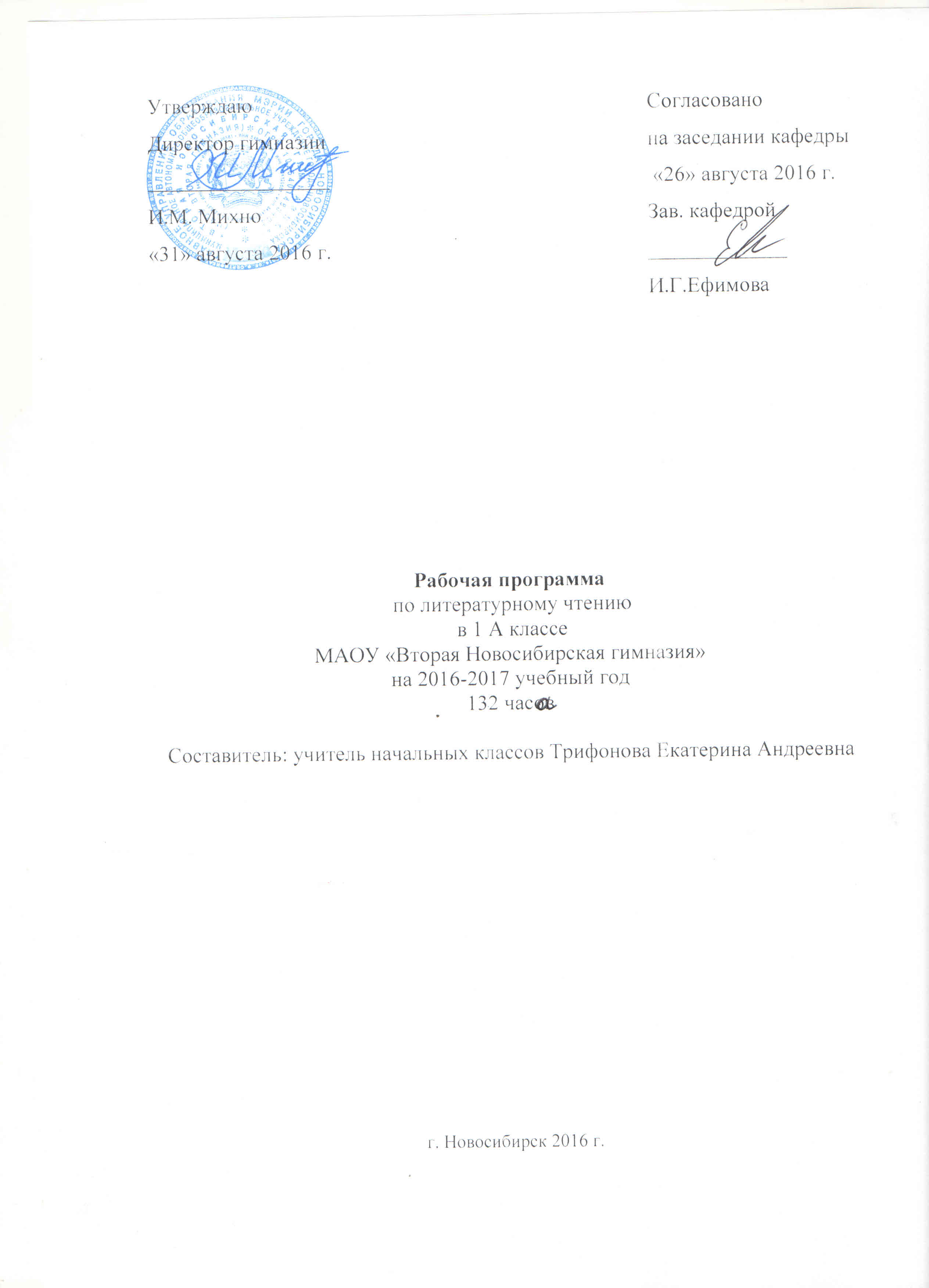 Пояснительная запискаВ 1А классе преподавание по литературному чтению ведётся по стандартам второго поколения,  по программе Климановой Л.Ф., Бойкиной М.В. «Литературное чтение» (Рабочие программы. Предметная линия учебников системы «Перспектива». 1 - 4 классы: пособие для учителей общеобразовательных организаций – М.: Просвещение, 2014).Программа обеспечивает реализацию основных задач  образовательной области « Филология». Данная программа используется в полном объеме.Рабочая программа по  литературному чтению  составлена на основании  следующих нормативно - правовых документов:  Закон Российской Федерации от 29.12.2012 № 273-ФЗ «Об образовании в Российской Федерации».Постановление Главного государственного санитарного врача Российской Федерации от 29 декабря 2010 г. № 189 «Об утверждении СанПиН 2.4.2.2821-10 «Санитарно-эпидемиологические требования к условиям и организации обучения в общеобразовательных учреждениях». Приказ Министерства образования и науки РФ от 06.10.2009 № 373 «Об утверждении и введении в действие федерального государственного образовательного стандарта начального общего образования».Приказ Министерства образования и науки РФ от 26.11.2010 № 1241 «О внесении изменений в федеральный государственный образовательный стандарт начального общего образования, утвержденный приказом от 06.10.2009 № 373».Приказ Министерства образования и науки РФ от 22.09.2011 № 2357 «О внесении изменений в федеральный государственный образовательный стандарт начального общего образования, утвержденный приказом от 06.10.2009 № 373».Приказ Министерства образования и науки РФ от 18.12.2012 № 1060 «О внесении изменений в федеральный государственный образовательный стандарт начального общего образования, утвержденный приказом от 06.10.2009 № 373».Приказ Министерства образования и науки РФ от 31.12.2015 № 1576 «О внесении изменений в федеральный государственный образовательный стандарт начального общего образования, утвержденный приказом Министерства образования и науки Российской Федерации от 06.10.2009 № 373».ПРИКАЗ  МИНИСТЕРСТВА ОБРАЗОВАНИЯ И НАУКИ РОССИЙСКОЙ ФЕДЕРАЦИИ   (МИНОБРНАУКИ РОССИИ) от 31.03.2014  №253  «Об утверждении федерального перечня учебников, рекомендуемых к использованию при  реализации имеющих государственную аккредитацию образовательных программ начального общего, основного общего, среднего общего образования»С изменениями, внесенными:
приказом Минобрнауки России от 8 июня 2015 года № 576; 
приказом Минобрнауки России от 28 декабря 2015 года № 1529; 
приказом Минобрнауки России от 26 января 2016 года № 38.  Учебный план МАОУ «Вторая Новосибирская гимназия» на 2016 - 2017 учебный год.Учебный план МАОУ «Вторая Новосибирская Гимназия» на 2016 - 2017 учебный год. Согласование на заседании   кафедры начального образования. Протокол от 26 августа 2016 г., протокол №1.10.Утверждение на педагогическом совете. Протокол от 31 августа 2016 г., протокол №1.11. 	Примерная основная образовательная программа  по литературному чтению - Начальная школа. В 2 ч.  3-е изд. – М.: Просвещение, 2013. (Стандарты второго поколения).12. Авторская учебная программа: Климанова Л.Ф., Бойкина М.В. Литературное чтение. Рабочие программы. Предметная линия учебников системы «Перспектива». 1 - 4 классы: пособие для учителей общеобразовательных организаций – М.: Просвещение, 2014.Для реализации программного содержания курса литературное чтение используются следующие учебники и учебные пособия:Климанова Л.Ф., Горецкий В.Г., Виноградская Л.А. Литературное чтение. 1 класс. Учебник для общеобразовательных организаций в комплекте с аудиоприл. на электрон. носителе. В 2 ч. Рос. акад. наук. Рос. акад. образования, изд-во «Просвещение», - 4-е изд. – М.: Просвещение, 20142.    Климанова Л.Ф., Коти Т.Ю. Литературное чтение. Творческая тетрадь. 1 класс. Пособие для учащихся общеобразовательных       организаций, изд-во «Просвещение», 20143.    Климанова Л. Ф., Коти Т. Ю. Рабочая тетрадь по развитию речи. «Волшебная сила слов». 1 класс4.    Аудиоприложение к учебнику Климановой Л.Ф. и др. Литературное чтение. 1 класс. Изд-во «Просвещение», 20145. Андрианова Т.М. «Букварь». -  М.: АСТ, «Астрель».  2015г.6. Андрианова Т.М.. Рабочая тетрадь к «Букварю». – М.: АСТ, «Астрель». 2015г.7. Андрианова Т.М., Илюхина В.А.. Обучение в 1 классе по учебнику «Букварь» и прописям.  - М.: АСТ, «Астрель». 2015г.Литературное чтение, которое обеспечивает единство обучения и воспитания, создаёт условия для освоения детьми позитивной модели общения, построенной на уважении, доброжелательности и бесконфликтном стиле общения.Данные особенности предмета определяют основные цели обучения литературному чтению: развитие навыков сознательного, правильного, беглого и выразительного чтения, а также коммуникативно-речевых умений при работе с текстами литературных произведений; формирование навыка чтения про себя; приобретение умения работать с разными видами информации;приобщение младших школьников к чтению художественной литературы и восприятию её как искусства слова; развитие эмоциональной отзывчивости на слушание и чтение произведений;обогащение личного опыта учащихся духовными ценностями, которые определяют нравственно-эстетическое отношение человека к людям и окружающему миру;введение учащихся в мир детской литературы; формирование у начинающего читателя интереса к книге, истории её создания и потребности в систематическом чтении литературных произведений, навыков работы с книгой и текстом, читательской самостоятельности и познавательной активности при выборе книг; овладение первоначальными навыками работы с учебными и научно-познавательными текстами.Литературное чтение как систематический курс начинается с 1 класса сразу после обучения грамоте и идёт параллельно с коммуникативно-речевым курсом русского языка, имеющим с ним тесную взаимосвязь.Основной составляющей содержания курса являются художественные произведения отечественных и зарубежных писателей, которые изучаются в сопоставлении с научно-популярными произведениями, имеющими с ними общую тему, но разные способы осмысления мира (логические понятия и художественный образ). Отличительной особенностью курса является включение в содержание интегрирующего понятия «культура», которое нацеливает учащихся на изучение литературы в тесной взаимосвязи с музыкальным и изобразительным искусством, на понимание книги как культурно-исторической ценности, развивает чувство сопричастности с великой духовно-нравственной культурой России.Содержание литературного чтения представлено в программе следующими разделами:Виды речевой деятельности. Культура речевого общения. Виды работы с текстом. Коммуникативно-познавательная деятельность.Работа с художественным произведением. Эстетическая и духовно-нравственная деятельность. Круг детского чтения. Культура читательской деятельности.Каждый раздел учебников (1—4 классы) заканчивается разделом «Маленькие и большие секреты страны Литературии», цель которого — оценка и проверка учащимися своих знаний по изученному разделу, определение уровня сформированности читательских и речевых умений в соответствии с темой (1 класс, часть 1, с. 27, 50, 90 и др.). Система вопросов и заданий носит диагностический характер.Место учебного предмета в учебном планеВ 1 классе на изучение литературного чтения отводится 40 ч (4 ч в неделю, 10 учебных недель).Личностные, предметные и метапредметные результаты освоения курсаЛичностные результатыФормирование чувства гордости за свою Родину, российский народ и историю России. Формирование уважительного отношения к иному мнению, истории и культуре других народов.Развитие мотивов учебной деятельности и личностного смысла учения. Развитие самостоятельности, личной ответственности за свои поступки на основе представлений о нравственных нормах общения. Формирование эстетических чувств. Развитие этических чувств, доброжелательности и эмоционально-нравственной отзывчивости, понимания и сопереживания чувствам других людей. Развитие навыков сотрудничества; формирование стремления овладеть положительной, гуманистической моделью доброжелательного общения; развитие умения находить выходы из спорных ситуаций. Наличие мотивации к творческому труду, формирование установки на безопасный, здоровый образ жизни.Метапредметные результатыОвладение навыками смыслового чтения текстов различных видов и жанров, осознанно строить речевое высказывание в соответствии с задачами коммуникации и составлять тексты в устной и письменной форме. Активное использование речевых средств для решения познавательных и коммуникативных задач.Готовность слушать собеседника и вести диалог, признавать возможность существования различных точек зрения, излагать своё мнение и аргументировать свою точку зрения.Овладение логическими действиями сравнения, анализа, синтеза, обобщения, классификации, установление аналогий и причинно-следственных связей, построения рассуждений.Овладение базовыми предметными и межпредметными понятиями, отражающими существенные связи между объектами и процессами (общение, культура, творчество; книга, автор, содержание; художественный текст и др.); осознание связи между предметами гуманитарно- эстетического цикла. Овладение способностью принимать и сохранять цели и задачи учебной деятельности. Формирование умений планировать, контролировать и оценивать учебные действия в соответствии с поставленной задачей, определять наиболее эффективные способы достижения результата. Предметные результатыПонимание литературы как явления национальной и мировой культуры, средства сохранения и передачи нравственных ценностей и традиций.Формирование отношения к книге как важнейшей культурной ценности.Формирование отношения к художественным произведениям как искусству слова.Осознание духовно-нравственных ценностей великой русской литературы и литературы народов России.Осознание значимости систематического чтения для личностного развития; формирование представлений о мире, российской истории и культуре, первоначальных этических представлений, понятий о добре и зле, нравственности; формирование потребности в систематическом чтении. Понимание роли чтения; использование разных видов чтения (ознакомительное, изучающее, выборочное, поисковое); умение осознанно воспринимать и оценивать содержание и специфику различных видов текстов, участвовать в обсуждении, давать нравственную оценку поступков. Достижение необходимого для продолжения образования уровня читательской компетентности, общего речевого развития, т. е. овладение техникой чтения вслух и про себя, элементарными приёмами интерпретации, анализа и преобразования художественных, научно-популярных и учебных текстов с использованием элементарных литературоведческих понятий. Умение выбирать книгу для самостоятельного чтения, ориентируясь на тематический и алфавитный каталоги и рекомендательный список литературы, оценивать резуль- таты своей читательской деятельности, вносить коррективы, пользоваться справочными источниками для понимания и получения дополнительной информации.Содержание курсаВиды речевой и читательской деятельностиАудирование. Восприятие на слух звучащей речи (высказывание собеседника, чтение различных текстов). Адекватное понимание содержания звучащей речи, умение отвечать на вопросы по содержанию услышанного произведения, определение последовательности событий, осознание цели речевого высказывания, умение задавать вопросы по услышанному учебному, научно-познавательному и художественному произведению.Чтение вслух. Постепенный переход от слогового к плавному осмысленному правильному чтению целыми словами вслух (скорость чтения в соответствии с индивидуальным темпом чтения), постепенное увеличение скорости чтения. Установка на нормальный для читающего темп чтения, позволяющий ему осознать текст. Соблюдение орфоэпических и интонационных норм чтения. Чтение предложений с интонационным выделением знаков препинания. Осознание смысла произведения при чтении про себя (доступных по объёму и жанру произведений). Чтение предложений с интонационным выделением знаков препинания. Понимание смысловых особенностей разных по виду и типу текстов, передача их с помощью интонирования.Чтение про себя. Постепенный переход от чтения вслух к чтению про себя произведений, доступных по объёму и жанру.Работа с разными видами текста. Общее представление о разных видах текста и их сравнение. Определение целей создания этих видов текста. Определение особенностей художественного текста: своеобразие выразительных средств языка (с помощью учителя).Участие в коллективном обсуждении: умение отвечать на вопросы, выступать по теме, слушать выступления товарищей, дополнять ответы по ходу беседы, используя текст.Работа с художественным произведением. Понимание нравственного содержания прочитанного, осознание мотивации поведения героев, анализ поступков героев с точки зрения норм морали. Характеристика героя произведения: портрет, характер героя, выраженные через поступки и речь. Интерпретация текста литературного произведения в творческой деятельности учащихся: чтение по ролям, инсценирование. Понимание заглавия произведения, его адекватное соотношение с содержанием. Особенности фольклорного текста. Осознание того, что фольклор есть выражение общечеловеческих нравственных правил и отношений. Малые фольклорные формы (колыбельные песни, потешки, пословицы и поговорки, загадки) — узнавание, различение, определение основного смысла. Заучивание наизусть небольших стихотворений и произведений игрового фольклора (потешек, скороговорок, песенок, загадок). Сказки (о животных, бытовые, волшебные). Художественные особенности сказок: лексика, построение (композиция). Литературная (авторская) сказка. Осознание того, что фольклор есть выражение общечеловеческих нравственных правил и отношений. Осознание понятия Родина, представления о проявлении любви к Родине в литературе разных народов (на примере народов России). Схожесть тем, идей, героев в фольклоре разных народов.Работа с учебными, научно-популярными и другими текстами.Понимание заглавия произведения, его адекватное соотношение с содержанием. Определение особенностей учебного и научно-популярного текстов (передача информации). Знакомство с простейшими приёмами анализа различных видов текста: установление причинно-следственных связей. Определение главной мысли текста. Деление текста на части. Подробный пересказ текста.Круг детского чтенияВ круг детского чтения входят произведения отечественных и зарубежных классиков (художественные и научно-познавательные), произведения детской литературы современных писателей России и других стран, а также произведения устного народного творчества из золотого фонда детской литературы (сказки, былины, песенки, пословицы, загадки и пр.).Тематические разделы программы отражают разнообразие интересов детей младшего школьного возраста.Произведения, включённые в круг детского чтения, имеют большое значение для нравственно-эстетического воспитания и духовно-нравственного развития младших школьников. Литературоведческая пропедевтика (практическое освоение)Нахождение в тексте и практическое различение средств выразительности, используемых в художественной речи: синонимов, антонимов; эпитетов, сравнений, метафор, олицетворений (с помощью учителя).Прозаическая и стихотворная речь, выделение особенностей стихотворного произведения (ритм, рифма).Жанровое разнообразие произведений. Историко-литературные понятия: фольклор и авторские художественные произведения (различение).Малые фольклорные жанры (колыбельные песни, потешки, пословицы и поговорки, загадки) — узнавание, различение, определение основного смысла.Сказки (о животных, бытовые, волшебные). Художественные особенности сказок: сказочные герои, выразительные средства, построение. Литературная (авторская) сказка.Творческая деятельностьПридумывание сказок и составление рассказов по аналогии с прочитанным произведением, придумывание возможного варианта развития сюжета сказки (с помощью вопросов учителя).Интерпретация текста литературного произведения: чтение по ролям, инсценирование; выразительное чтение, устное словесное рисование; создание текста по репродукциям картин художников, по серии иллюстраций к произведению или на основе личного опыта.Сопоставление произведений словесно-художественного, музыкального, изобразительного творчества; составление высказываний на основе прослушивания музыки и стихов, выражение своего отношения и формулирование его в слове (с помощью учителя).Обучающиеся, их родители (законные представители) ознакомлены с условиями обучения в рамках федерального государственного образовательного стандарта (протокол общегимназического родительского собрания № 3 от 01. 06. 2016).Тематическое планирование по обучению грамоте по «Букварю» Андриановой Т.М.Тематическое планирование по литературному чтениюПланируемые результаты обучения Личностные результаты К окончанию 1 класса будут сформированы: • внутренняя позиция школьника на уровне положительного отношения к уроку литературного чтения и к процессу чтения; • мотивация обращения к книге как к лучшему другу, источнику информации;• эмоциональное восприятие художественного произведения и поступков литературных героев; • эстетическое восприятие художественного произведения, произведений живописи, музыки; • первоначальные представления о нравственных понятиях (ответственность, доброта, сострадание, забота о слабом), отражённых в литературных произведениях; • освоение семейных традиций, в том числе традиций семейного чтения; • чувство любви к своей малой родине, к Родине; уважение к близким родственникам — родителям; • способность к самооценке своей работы на основе совместно с классом выработанных критериев; • ориентация в нравственном содержании и смысле поступков, как собственных, так и окружающих людей (на основе прочитанных произведений). Учащиеся получат возможность научиться: • выражать эмоции посредством чтения;• оценивать поступки героев произведения и свои собственные (под руководством учителя) с точки зрения моральных ценностей; • стремиться к успешной учебной деятельности.Метапредметные результатыРегулятивные УУД Учащиеся научатся: • понимать, принимать и сохранять учебную задачу; • составлять план действий решения учебной задачи (под руководством учителя); • составлять план действий на основе заявленной в методическом аппарате учебника системы условных обозначений (под руководством учителя);• оценивать результат своей деятельности в соответствии с заданными критериями или образцом; • принимать позицию читателя и слушателя в соответствии с решаемой учебной задачей. Учащиеся получат возможность научиться: • понимать цель и смысл выполняемых заданий; • самостоятельно составлять план действий на основе заявленной в методическом аппарате учебника системы условных обозначений; • самостоятельно определять критерии оценки достигнутых результатов. Познавательные УУД Учащиеся научатся: • работать с учебником, ориентироваться в учебнике на основе системы условных обозначений; • читать текст, выделять фактическую информацию в тексте (события, поступки, герои); • определять в художественном тексте последовательность событий, их причинно-следственную связь; • представлять книги, группировать их на основе существенных признаков; • осуществлять поиск необходимой информации для выполнения заданий в библиотеке; в справочной литературе для детей; • использовать знаково-символические средства, в том числе словесные модели, для создания высказывания. Учащиеся получат возможность научиться: • самостоятельно работать с учебником литературного чтения как источником информации; находить заданное произведение разными способами;• выделять в тексте основные части; определять микротемы, создавать устные словесные иллюстрации на основе выделенной микротемы; • группировать тексты по заданному основанию (по теме, главной мысли, героям); • сравнивать разные тексты (по теме, главной мысли, героям)Коммуникативные УУД Учащиеся научатся: • слушать и воспринимать высказывания учителя и товарищей по классу; • принимать участие в обсуждении прочитанного; • принимать различные точки зрения на прочитанное произведение; • работать в паре, в группе; договариваться о совместном выполнении заданий. Учащиеся получат возможность научиться: • задавать вопросы и отвечать на вопросы по прочитанному произведению; • участвовать в коллективной творческой деятельности (в группе и паре); проявлять интерес к общению.Предметные результатыВиды речевой и читательской деятельности Учащиеся научатся: • воспринимать на слух чтение учителя и товарищей по классу; • читать плавно, по слогам и целыми словами вслух (в соответствии с индивидуальным темпом); • читать выразительно, т. е. орфоэпически правильно с сохранением интонации конца предложения; • самостоятельно определять тему произведения и под руководством учителя главную мысль прочитанного или прослушанного произведения; • находить фактическую информацию текста (герои, поступки героев, события); • участвовать в коллективном обсуждении прочитанного или прослушанного произведения; отвечать на вопросы учителя; • пересказывать текст подробно с опорой на картинный план, на иллюстрацию; используя опорные слова (словесная модель текста); • представлять выбранную в библиотеке книгу (автор, заголовок, тема).Учащиеся получат возможность научиться: • читать текст про себя с постепенным увеличением скорости чтения в соответствии с индивидуальным темпом; • самостоятельно определять главную мысль произведения; • задавать самостоятельно вопросы по прочитанному или прослушанному произведению; • пересказывать текст на основе плана, составленного под руководством учителя; • находить самостоятельно книгу в библиотеке по заданным параметрам. Круг детского чтения Учащиеся научатся: • называть имя и фамилию автора, заголовок прочитанных или прослушанных произведений в классе; • рассказывать об учебной книге; сравнивать художественную и учебную книгу; • находить в содержании учебника произведение в соответствии с заданными параметрами (тема, автор, название). Учащиеся получат возможность научиться: • участвовать в организации выставки книг в классе; • находить книгу по заданным параметрам в домашней библиотеке. Литературоведческая пропедевтика Учащиеся научатся: • ориентироваться в литературных понятиях: читатель, автор, художественное произведение, тема, герой, рифма; • различать жанры произведений: сказка, рассказ, стихотворение; • различать малые фольклорные жанры: потешка, песенка, загадка, пословица, поговорка; • находить в тексте слова, которые помогают услышать представляемых в произведении героев (звукопись). Учащиеся получат возможность научиться: • определять особенности сказочного текста; • характеризовать героя произведения; • самостоятельно определять в художественном тексте звукопись как средство создания образа. Творческая деятельность Учащиеся научатся: • создавать небольшое высказывание на основе прочитанных или прослушанных произведений;• придумывать сказочные тексты по аналогии с прочитанными; • создавать собственные творческие объекты: фотогазету, плакат и др.; • иллюстрировать прочитанное или прослушанное произведение; • разыгрывать произведение по ролям, используя мимику, жест, интонацию, под руководством учителя. Учащиеся получат возможность научиться: • придумывать рассказ по аналогии с прочитанными или прослушанными произведениями; • читать стихотворение, передавая настроение с помощью различных выразительных средств; • инсценировать произведения самостоятельно, используя различные средства выразительности.Спецификация итоговой  работы по литературе в 1А классе1. Сроки проведения  - 16 мая  2. Цель проведения работы     Проверяется:	умение находить информацию, данную в явном виде; 	умение различать жанры художественных произведений;	умение формулировать личную оценку, аргументировать своё  мнение;умение оценивать свою работу.3.  Время выполнения работы 35 минут4. Описание контрольной работы   Вариант 1Прочитай текст и выполни задания. При возникновении затруднений перечитай текст.Кто хозяин?Большую чёрную собаку звали Жук. Два мальчика, Коля и Ваня, подобрали Жука на улице. У него была перебита лапа. Коля и Ваня вместе ухаживали за ним, и, когда Жук выздоровел, каждому из мальчиков захотелось стать его единственным хозяином. Но кто хозяин Жука, они не могли решить, поэтому спор их всегда кончался ссорой.
Однажды они шли лесом. Жук бежал впереди. Мальчики горячо спорили.
– Собака моя, – говорил Коля, – я первый увидел Жука и подобрал его!
– Нет, моя, – сердился Ваня, – я перевязывал ей лапу и таскал для неё вкусные кусочки!
Никто не хотел уступить. Мальчики сильно поссорились.
– Моя! Моя! – кричали оба.
Вдруг из двора лесника выскочили две огромные овчарки. Они бросились на Жука и повалили его на землю. Ваня поспешно вскарабкался на дерево и крикнул товарищу:
– Спасайся!
Но Коля схватил палку и бросился на помощь Жуку. На шум прибежал лесник и отогнал своих овчарок.
– Чья собака? – сердито закричал он.
– Моя, – сказал Коля.
Ваня молчал. (152 слова)  (В. Осеева)Часть I       А1.  Отметь «галочкой»,  к какому литературному жанру относится текст.       1) рассказ            2) сказка               3) стихотворение А2. Отметь «галочкой», как звали собаку.                                                               1) Трезор                       2) Бобик                      3) Жук  А3. Отметь «галочкой», какого окраса была собака.                                              1) рыжая                     2) чёрная                     3) белая   А4. Отметь «галочкой», где мальчики нашли собаку.                                            1) во дворе                     2) в лесу                     3) на улице   А5. Отметь «галочкой», где происходили действия, описанные в тексте.           1) в лесу                         2) во дворе                 3) на улице   А6. Отметь «галочкой»,  собаки какой породы выскочили из двора лесника.    1) боксёр                        2) овчарка                   3) терьер      А7. Отметь «галочкой», куда вскарабкался Ваня.                                                    1) на забор                2) на крышу               3) на дерево   А8. Отметь «галочкой», что схватил Коля, когда бросился на помощь Жуку.     1) палку                      2) ветку                          3) ремень    Часть IIВ1. Напиши, что было перебито у Жука, когда мальчики его нашли.       _______________________________________________________В2. Напиши, почему Коля считал, что он должен быть хозяином Жука. ________________________________________________________В3. Напиши, как Ваня ухаживал за больным Жуком.                                __________________________________________________В4. Напиши, кто помог спасти Жука.                                                         _______________________________________________________Часть IIIC1.  Напиши, почему спорили Коля и Ваня.     ______________________________________________________________C2. Подумай и напиши, почему молчал Ваня.   ___________________________________________________C3. Предложи свой способ, как можно было разрешить спор мальчикам.  __________________________________________________________ Выполни цветовую самооценку работы.     ○ - Я справился с заданиями. ○ - Испытываю затруднения.○- Было трудно. Мне нужна помощь.Вариант 2Прочитай текст и выполни задания. При возникновении затруднений перечитай текст.Что легче?Пошли три мальчика в лес. В лесу грибы, ягоды, птицы. Загулялись мальчики. Не заметили, как день прошёл. Идут домой – боятся:
— Попадёт нам дома!
Вот остановились они на дороге и думают, что лучше: соврать или правду сказать?
– Я скажу, – говорит первый, – будто волк на меня напал в лесу. Испугается отец и не будет браниться.
– Я скажу, – говорит второй, – что дедушку встретил. Обрадуется мать и не будет бранить меня.
– А я правду скажу, – говорит третий. – Правду всегда легче сказать, потому что она правда и придумывать ничего не надо.
Вот разошлись они все по домам. Только сказал первый мальчик отцу про волка – глядь, лесной сторож идёт.
– Нет, – говорит, – в этих местах волка.
Рассердился отец. За первую вину наказал, а за ложь вдвое.
Второй мальчик про деда рассказал. А дед тут как тут в гости идёт.
Узнала мать правду. За первую вину наказала, а за ложь – вдвое.
А третий мальчик как пришёл, так с порога во всём повинился. Поворчала на него тётка да и простила. 165  слов        (В. Осеева)Часть I       А1.  Отметь «галочкой», к какому литературному жанру относится текст.       1) рассказ                 2) сказка                       3) стихотворение        А2. Отметь «галочкой», где  гуляли мальчики.                                                     1) во дворе               2) в лесу                          3) на улице А3. Отметь «галочкой», что видели мальчики в лесу.                                          1) грибы                   2) цветы                          3) овощиА4. Отметь «галочкой», когда мальчики возвращались домой.                          1) утром                    2)   в полдень                 3)  вечеромА5. Отметь «галочкой», про кого рассказал отцу первый мальчик.                   1) про собаку            2)  про тигра                   3)  про волка       А6. Отметь «галочкой», про кого рассказал матери второй мальчик.                1) про дедушку        2)  про бабушку               3) про отца  А7. Отметь «галочкой», как повёл себя третий мальчик.                                     1) соврал                  2) сказал правду                   3) повинился   А8. Отметь «галочкой», как поступила тётка с третьим мальчиком.                 1) поругала                    2)   наказала                           3)  простила  Часть IIВ1. Напиши, что сказать всегда легче.   __________________________________________В2. Напиши, что придумал первый мальчик в своё оправдание. ______________________________________________________В3. Напиши, что придумал второй мальчик в своё оправдание.  _____________________________________________В4. Напиши, что придумал третий мальчик в своё оправдание.  _____________________________________________________Часть IIIC1.  Напиши, почему были наказаны два мальчика.   ________________________________________________________C2. Подумай и напиши, почему тётка простила третьего мальчика.  ________________________________________________________C3. Как ты считаешь нужно вести себя в подобных случаях, напиши.  _______________________________________________________Выполни цветовую самооценку работы.     ○ - Я справился с заданиями. ○ - Испытываю затруднения.○- Было трудно. Мне нужна помощь.Итоговая контрольная работа по литературному чтению(итоговая таблица сформированности предметных умений и универсальных учебных действий)№ п/п№ в темеДатаТема урокаЭлементы содержанияХарактеристика видовдеятельности учащихся1101.09Наша речь (14ч)Здравствуй, школа!Первой учебная книга – Букварь.Ориентироваться в букваре и рабочей тетради; определять (в процессе совместного обсуждения) смысл условных знаков в учебной книге.2202.09Мы теперь не просто дети, мы теперь – ученики.Понимание важности нового социального статуса детей – ученик.Сравнивать (с помощью иллюстраций) дошкольную и школьную деятельность детей; обсуждать свою новую социальную роль школьника.3305.09Мы живём в России. Наш общий язык – русский.Маршрутный лист по теме «Наша речь». Речь как процессе общения между людьми.Определять последовательность учебных тем (с опорой на маршруты); комментировать иллюстрации в учебнике; вступать в диалог в процессе совместной игры.4407.09Как мы общаемся. Язык мимики и жестов.Неязыковые средства устного общения: жестом, мимикой, движением, позой.Определять адекватный выбор языковых и неязыковых средств устного общения (при инсценировании предложенных ситуаций); участвовать в групповой работе, связанной с общением.5508.09Как зарождалась речь.Как зарождалась речь.Комментировать последовательность иллюстраций в букваре; разыгрывать ситуации передачи информации без использования речи; осваивать правила выполнения работы в паре.6609.09Устная и письменная речь.Понятия «устная речь», «письменная речь».Наблюдать за особенностями устной и письменной речи; участвовать в процессе говорения и слушания; составлять рассказ по серии сюжетных картинок.7712.09Предложение.Различать слово и предложение. Графическая модель предложения.Составлять самостоятельно схемы простых предложений различной распространённости; придумывать предложения с опорой на рисунки и схемы; определять количество слов в предложении.8814.09Знаки препинания.Понятие «интонация» и знаки препинания в конце предложения.Читать и сравнивать предложения с разной интонацией; определять соответствие интонационных средств смыслу предложений.9915.09Предмет и слово.Предмет и слово, обозначающее этот предмет. Звуковые схемы слов.Различать предмет и слово, обозначающее этот предмет; соотносить название изображённого предмета со схемой слова, обозначающего этот предмет; моделировать звуковой состав слова (количественный).101016.09Слоги.Слоге как минимальная произносительная единица речи. Скандировать по слогам слова-предложения; определять количество слогов в словах и моделировать слоговой состав слова.111119.09Звуки речи. Гласные и согласные звуки.Гласные и согласные звуки.Классифицировать звуки в ходе специального прослушивания; соотносить название предмета с его звуковой схемой.121221.09Звуки речи. Твёрдые и мягкие согласные звуки.Твёрдые и мягкие согласные звуки.Объяснять смыслоразличительную роль звуков речи (лук – люк); характеризовать звуки речи и их последовательность в конкретных словах; моделировать звуковой состав слов.131322.09Ударение. Ударный слог.Ударение и ударный слог.Объяснять смыслоразличительную роль ударения при сравнении слов (замок – замок); выделять ударные слоги при произнесении различных слов; определять на схеме место ударения в слове.141423.09Звуки и буквы.Звуки речи и буквы, обозначающие эти звуки на письме.Различать звуки и буквы; находить буквы современного русского алфавита среди других групп букв; объяснять смысл определения: буквы – знаки звуков.15126.09Проекты по теме «Наша речь» (71 ч)Звук [а]. Буквы А, а.16228.09Звук [у]. Буквы У, у.Маршрутный лист по теме «Алфавит». Гласный звук [а] и буквы А и а, обозначающие этот звук на письме.Анализировать и сопоставлять звуковые и буквенные модели слов; определять количество звуков и их последовательность в словах; рассматривать «А» как букву, слог и слово (с опорой на Выбирать форму своего участия в проектной деятельности по теме, предложенной в букваре (по желанию).иллюстрации в букваре).17329.09Закрепление по теме «Звук [а]. Буквы А, а. Звук [у]. Буквы У, у».Гласный звук [у] и буквами У и у, обозначающие этот звук на письме.Читать предложения со словами «А» и «У»; экспериментировать в звукоподражании; распределять роли и очерёдность действий при работе в паре; обсуждать смысл пословиц, приводить примеры, иллюстрирующие пословицы.18430.09Обычные буквы – специальные знаки.Чтение двузвучных слов.Читать и правильно интонировать предложения; соотносить звуковые модели слов с названиями предметов.19503.10Звуки [м], [м,]. Буквы М, м.Специфичное использование букв А и У.Расшифровывать значение букв «А» и «У», используемых на транспорте; заменять буквы в словах и наблюдать за изменением значения слов с опорой на иллюстрации в букваре (при решении ребусов).20605.10Звуки [н], [н,]. Буквы Н, н.Парные (по твёрдости-мягкости) согласные звуки [м], [м,] и буквы М и м, обозначающие эти звуки на письме. Читать двусложные слова; определять наличие в звучащем слове твёрдого [м] или мягкого [м,]; различать слоги и слова, слова и предложения; контролировать свою работу по разгадыванию загадок, соотнося слова-отгадки с их звуковыми моделями.21706.10Большая буква в именах людей и кличках животных.Парные (по твёрдости-мягкости) согласные звуки[н], [н,] и буквы Н, н, обозначающие эти звуки на письме.Подбирать к звуковым моделям соответствующие слова; наблюдать за количеством слогов и количеством гласных звуков в слове; наблюдать за многозначностью слов (с опорой на иллюстрации в букваре).22807.10Закрепление по теме «Звуки [м], [м,]. Буквы М, м. Звуки [н], [н,]. Буквы Н, н».Большая буква в написании имён людей и кличек животных.Выделять среди слов имена людей; сопоставлять похожие по написанию, но разные по значению слова; определять количество предложений в тексте.23910.10Звук [о]. Буквы О, о.Чтение слогов и слов с изученными буквами.Дополнять слоги до слов; расшифровывать буквенную символику («М», «ТУ», «АН»); экспериментировать со своей фамилией, используя её часть для придумывания названия марки самолёта.241012.10Звук [э]. Буквы Э, э. Гласный звук [о] и буквы О и о, обозначающие этот звук на письме.Читать предложения, при записи которых использованы слова и рисунки; соотносить названия предметов со звуковой и буквенной схемами; выделять из цепочки слогов слова и читать их.251113.10Использование слов он, она, оно.з Гласный звук [э] и буквы Э и э, обозначающие этот звук на письме.Наблюдать за делением слов на слоги и постановкой в словах ударения; устанавливать связь слов в предложении (в процессе совместного обсуждения) и наблюдать за изменением слов; распределять роли и очерёдность действий при работе в парах.261214.10Закрепление по теме «Звук [о]. Буквы О, о. Звук [э]. Буквы Э, э».Использование в  речи слов он, она, оно.Соотносить изображённые предметы с соответствующими словами он, она, оно; дополнять слоги до слов с опорой на рисунки; сравнивать звучание рифмующихся слогов и слов.271317.10Звуки [р], [р,]. Буквы Р, р.Чтение слогов и слов (с использованием материалов «Читального зала №1»).Восстанавливать и читать слова с пропущенной буквой; читать слова, записанные нестандартным способом; наблюдать за изменением значения слова при замене буквы в слове.281419.10Звуки [л], [л,]. Буквы Л, л.Парные (по твёрдости-мягкости) согласные звуки [р], [р,] и буквы Р и р, обозначающие эти звуки на письме.Выделять в скороговорке наиболее часто повторяющиеся звуки; читать предложения, перемещая логическое ударение (в процессе коллективной работы); сочинять чистоговорку, используя слоги ра-ру (работа в парах).291520.10Закрепление по теме «Звуки [р], [р,]. Буквы Р, р. Звуки [л], [л,]. Буквы Л, л».Парные (по твёрдости-мягкости) согласные звуки [л], [л,] и буквы Л и л, обозначающие эти звуки на письме.Читать слова, заменяя буквы «р» на «л» и наоборот; выбирать из текста предложение, соответствующее данной схеме; составлять рассказ по заданной теме (из 3-4 предложений).301621.10Закрепление по теме «Звуки [р], [р,]. Буквы Р, р. Звуки [л], [л,]. Буквы Л, л».Звуко-буквенный анализ слов.Анализировать звуковой и буквенный составы слов; подбирать пару к полным и уменьшительным (кратким) именам (при работе в парах и самостоятельно).311724.10Звук [ы]. Буква ы.Чтение слов с пропущенными буквами.Восстанавливать и читать слова с пропущенными буквами и слова-палиндромы; наблюдать за изменением смысла слова при замене и сокращении букв в словах (при решении ребусов).321826.10Звук [и]. Буквы И, и. Обозначение мягкости согласных звуков на письме буквой и.Гласный звук [ы] и буква ы, обозначающая этот звук на письме.Выявлять характерные особенности буквы ы (печатная буква состоит из двух отдельных элементов; отсутствуют слова, начинающиеся с буквы ы); различать слова в форме единственного и множественного числа (без термина) на основе игры «Один – много»; отвечать на вопросы в тексте.331927.10Закрепление по теме «Звук [ы]. Буква ы. Звук [и]. Буквы И, и».Гласный звук [и] и буквы И, и, обозначающие этот звук на письме. Выявлять общий признак у изображённых предметов; читать слова с мягкими согласными звуками; классифицировать предметы по признаку их использования.342028.10Слова с противоположным значением.Словообразование,  чтение слогов и слов (с использованием «Читального зала №1»).Образовывать слова из данных с помощью приставок (без использования термина); придумывать свои варианты данной скороговорки, используя перестановку слов.352107. 11Звук [й,]. Буквы Й, й.Слова с противоположным значением.Подбирать слова-антонимы (с опорой на иллюстрации в букваре); наблюдать за изменением слов по числам (один – много); выбирать подходящие неязыковые средства для пантомимы по заданной теме.362209.11Закрепление по теме «Звук [й,]. Буквы Й, й».Непарным мягким согласным звуком [й,] и буквы Й и й, обозначающие этот звук на письме.Определять на слух наличие в словах звука [й,]; правильно произносить и читать слова со звуком [й,] и буквой й; разыгрывать ситуации (с опорой на иллюстрации в букваре).372310.11Звуки [б], [б,]. Буквы Б, б.Чтение слов с буквой й.Дополнять слоги до слов, учитывая особенности их написания; правильно называть изученные буквы и находить их в алфавите.382411.11Звуки [п], [п,]. Буквы П, п.Парные (по твёрдости-мягкости) согласные звуки [б], [б,] и буквы Б, б, обозначающими эти звуки на письме.Выбирать способ озвучивания некоторых предложений без использования речи; восстанавливать слова и придумывать с ними предложения (с опорой на иллюстрации в букваре); составлять слово из первых букв названий предметов.392514.11Закрепление по теме «Звуки [б], [б,]. Буквы Б, б. Звуки [п], [п,]. Буквы П, п».Парные (по твёрдости-мягкости) согласные звуки [п], [п,] и буквы П и п, обозначающие эти звуки на письме.Овладевать плавным слоговым чтением или более совершенным способом чтения; находить слова одинаковые по написанию, но разные по значению; описывать случаи из собственной жизни по заданной теме.402616.11Парные звонкие и глухие согласные звуки: [б] - [п], [б,] - [п,].Чтение слогов и слов со стечением согласных звуков.Находить среди слогов слова, значение которых можно объяснить; подбирать антонимы к многозначным словам (с опорой на иллюстрации в букваре).412717.11Звуки [в], [в,]. Буквы В, в.Парные (по звонкости-глухости) согласные звуки [б] - [п], [б,] - [п,].Наблюдать за сильной и слабой позициями звука [б] в предложенных словах; сопоставлять парные звуки по твёрдости-мягкости [б] - [б,] и [п] - [п,] и парные звуки по звонкости-глухости [б] - [п], [б,] - [п,].422818.11Звуки [ф], [ф,]. Буквы Ф, ф.Парные (по твёрдости- мягкости) согласны звуки [в], [в,] и буквы В и в, обозначающие эти звуки на письме.Наблюдать за смысловыми оттенками значения слов; читать слова с переносом на другую строку; находить «слово в слове», не меняя буквы местами.432921.11Закрепление по теме «Звуки [в], [в,]. Буквы В, в. Звуки [ф], [ф,]. Буквы Ф, ф».Парные (по твёрдости-мягкости) согласные звуки [ф], [ф,] и буквами Ф и ф, обозначающие эти звуки на письме.Правильно называть изученные буквы; образовывать мужские и женские фамилии от данных имён (работа в паре); узнавать необходимую информацию, задавая вопросы взрослым.443023.11Закрепление по теме «Звуки [в], [в,]. Буквы В, в. Звуки [ф], [ф,]. Буквы Ф, ф».Чтение слов, различающихся одной буквой (с использованием материалов «Читального зала №2»).Наблюдать за изменением слов в столбиках и объяснять смыслоразличительную роль звуков речи; расшифровывать анаграммы с опорой на заданный порядок букв.453124.11Звуки [г], [г,]. Буквы Г, г.Парные (по звонкости-глухости) согласные звуки: [в] - [ф], [в,] - [ф,].Наблюдать за сильной и слабой позициями звука [в] в предложенных словах; осваивать новые способы решения ребусов с использованием воображаемого предлога «в» (без термина); определять прямое и переносное значение слов.463225.11Звуки [к], [к,]. Буквы К, к.Парные (по твёрдости-мягкости) согласные звуки [г], [г,] и буквы Г и г, обозначающие эти звуки на письме.Находить закономерность изменения слов в столбиках и продолжать её; объяснять происхождение слов (названий грибов); читать стихотворение по ролям; воспроизводить стихотворные строки с различными смысловыми оттенками.473328.11Закрепление по теме «Звуки [г], [г,]. Буквы Г, г. Звуки [к], [к,]. Буквы К, к».Парные (по твёрдости-мягкости) согласные звуки [к], [к,] и буквы К и к, обозначающие эти звуки на письме.Читать слова со стечением согласных звуков; сравнивать слова и находить в словах общую часть; экспериментировать с образованием имён, добавляя к ним разные буквы.483430.12Закрепление по теме «Звуки [г], [г,]. Буквы Г, г. Звуки [к], [к,]. Буквы К, к».Участие буквы к в словообразовании (рыба – рыбка).Объяснять специфику образования слов с помощью буквы к (образование уменьшительно-ласкательных слов, исключая имена); подбирать слова-признаки к изображённым предметам и антонимы к данным словам; распределять роли при работе в паре.493501.12Звуки [д], [д,]. Буквы Д, д.Парные (по звонкости-глухости) согласные звуки: [г] - [к], [г,] - [к,].Наблюдать за сильной и слабой позициями звука [г] в предложенных словах; различать сказки, написанные в поэтической и прозаической форме; придумывать и восстанавливать вопросительные предложения.503602.12Звуки [т], [т,]. Буквы Т, т.Парные (по твёрдости-мягкости) согласные звуки [д], [д,] и буквы Д и д, обозначающие эти звуки на письме.Анализировать текст скороговорок на наличие в них слов со звуками [д], [д,]; различать слова-названия предметов и слова-признаки предметов; находить в словах общую часть; определять в тексте функции небуквенных графических средств (без термина).513705.12Закрепление по теме «Звуки [д], [д,]. Буквы Д, д. Звуки [т], [т,]. Буквы Т, т».Парные (по твёрдости-мягкости) согласные звуки [т], [т,] и буквы Т и т, обозначающие эти звуки на письме.Обобщать слова по тематическому признаку; находить в тексте слово, используемое в разных значениях; находить информацию по заданию в букваре.523807.12Большая буква в географических названиях.Осмысленное правильное и выразительное чтение (с использованием материалов «Читального зала №3»).Выбирать наиболее точное название текста из нескольких предложенных; рассуждать на тему «Кого можно называть другом?», приводить примеры, опираясь на личный опыт.533908.12Звук  [ж]. Буквы Ж, ж.Правописание названий стран, населённых пунктов и рек.Узнавать географические названия среди других слов; наблюдать за слабой и сильной позициями звука[д] в предложенных словах; находить закономерность в цепочке названий городов и продолжать эту закономерность.544009.12Звук  [ш]. Буквы Ш, ш.Непарный твёрдый согласный звук [ж] и буква Ж, ж, обозначающая этот звук на письме.Различать слова, отвечающие на вопросы «кто?» и «что?»; описывать случаи из собственной жизни, свои наблюдения и переживания с опорой на пословицу «Жизнь дана на добрые дела».554112.12Сочетание букв жи-ши.Непарный твёрдый согласный звук [ш] и буквами Ш, ш, обозначающие этот звук на письме.Различать слова-названия предметов и слова-действия предметов; находить рифмы в стихотворении; расшифровывать слова, записанные без букв, обозначающих гласные звуки.564214.12Закрепление по теме «Звук  [ж]. Буквы Ж, ж. Звук  [ш]. Буквы Ш, ш».Чтение слов, содержащих сочетания букв жи – ши.Сравнивать произношение слов (содержащих жи – ши) с их написанием; воспроизводить строки текста с различными смысловыми оттенками.574315.12Звуки [з], [з,]. Буквы З, з.Парные (по звонкости-глухости) согласные звуки [ж] - [ш].Наблюдать за слабой и сильной позициями звука [ж] в предложенных словах; группировать слова, отвечающие на вопросы «кто?» и «что?»; классифицировать (в процессе совместной работы) сказки: народная – авторская, русская – зарубежная.584416.12Звуки [с], [с,]. Буквы С, с.Парные (по твёрдости-мягкости) согласные звуки [з], [з,] и буквы З, з, обозначающие эти звуки на письме.Подбирать синонимы к названиям предметов; классифицировать слова-названия предметов, слова-признаки и слова-действия; сравнивать содержание текста и иллюстрации к нему; пересказывать текст с опорой на иллюстративный ряд.594519.12Закрепление по теме «Звуки [з], [з,]. Буквы З, з. Звуки [с], [с,]. Буквы С, с».Парные (по твёрдости-мягкости) согласные звуки [с], [с,] и буквы С, с, обозначающие эти звуки на письме.Подбирать слова-антонимы к разным частям речи (без использования терминов); самостоятельно озаглавливать текст; объяснять использование букв в спортивной символике.604621.12Слова: в, на, за, над, под, к, с и др.Многозначность слова, о слова-синонимы, слова-антонимы.Активизировать и расширять словарный запас, используя знания о многозначности слова, о синонимах и антонимах (без использования терминов); контролировать свою работу по разгадыванию загадок, соотнося слова-отгадки с их звуковыми моделями.614722.12Сочетание звуков [й,э], [й,о]. Буквы Е, е и Ё, ё.Слова в, на, за, над, под, к, с и др., служащие для связи слов в предложении.Наблюдать за слабой и сильной позициями звука [з] в предложенных словах; устанавливать зависимость между смыслом предложения и средствами связи слов (предлогами); выражать своё отношение к поступкам героя рассказа.624823.12Буквы е, ё – показатели мягкости предшествующих согласных звуков.Буквы Е, е и Ё, ё, обозначающие на письме сочетания звуков [й,э], [й,о]. Читать и сравнивать слова, содержащие буквы е и ё в начале слова, со звуковыми моделями этих слов и делать выводы; выявлять общий признак у изображённых предметов; объяснять значения слов и причину переноса названия одного предмета на другой.634926.01Диалог. Речевой этикет.Использование букв е, ё для обозначения мягкости предшествующих согласных звуков на письме.Соотносить слова, содержащие буквы е, ё после согласных, со звуковыми моделями этих слов; заучивать наизусть стихотворение или его часть (по желанию); вспоминать ранее изученные стихи по данной тематике.645028. 12Закрепление по теме «Буквы Е, е и Ё, ё». Правила речевого этикета при ведении диалога.Самостоятельно контролировать использование правил речевого этикета в диалоге со взрослыми и сверстниками (в ситуациях учебного и бытового общения); придумывать и разыгрывать диалоги с использованием «вежливых» слов; заменять фразеологические обороты (без использования термина) соответствующим словом.655111.01Сочетание звуков [й,у]. Буквы Ю, ю.Звуко-буквенный анализ слов, содержащих буквы е, ё.Определять на слух наличие в словах звука [й,]; различать две функции букв е, ё в словах; осмысленно читать текст, понимать его содержание, отвечать на вопросы и озаглавливать текст; подбирать к названиям изображённых предметов синонимы.665212.01Сочетание звуков [й,а]. Буквы Я, я.Буквы Ю, ю, обозначающие на письме сочетания звуков [й,у].Выделять первую букву и первый звук в предложенных словах; сопоставлять содержание стихотворения с иллюстрациями к нему; приводить примеры многозначных слов и объяснять их значение.675313.01Устное народное творчество.Буквы Я, я, обозначающие на письме сочетания звуков [й,а].Использовать ранее полученные знания для проведения звуко-буквенного анализа; находить в четверостишии рифмующиеся слова, определять их сходство и различие; выразительно читать рассказ по ролям.685416.01Закрепление по теме «Буквы Ю, ю и Я, я.Русские народные песни и сказки.Рассказывать о своём восприятии и о своём отношении к русским народным песням и сказкам; выявлять в текстах песен и сказок звуковой ряд, влияющий на образование слов с оттенками нежности и ласковости; экспериментировать с названиями сказок по предлагаемому образцу.695518.01Буква ь. Мягкий знак – показатель мягкости предшествующего согласного звука.Чтение и  проведение звуко-буквенного анализа слов, содержащих буквы ю и я, являющихся показателями мягкости предшествующих согласных звуков.Определять в словах наличие звука [й,], его место в слове и обозначение на письме; доказывать, что принцип написания данного стихотворения основан на сходстве звучания пар слов, не являющихся рифмами.605619.01Закрепление по теме «Мягкий знак – показатель мягкости предшествующего согласного звука».Буква ь как показатель мягкости предшествующего согласного звука.Сравнивать слова, содержащие мягкий знак со звуковой моделью этих слов и делать выводы; обсуждать свою учебную деятельность в школе; рассуждать на тему «кого можно назвать заботливым человеком».715720.01Разделительный мягкий знак – ь.Чтение и в проведение звуко-буквенного анализа слов, содержащих мягкий знак.Подбирать к звуковым моделям соответствующие слова; группировать слова по тематическому принципу; фантазировать на тему, как может выглядеть лень; исследовать новый вид ребусов и находить варианты решения.725823.01Две роли мягкого знака в русском языке.Чтение слов с разделительным мягким знаком.Вспоминать и называть слова, в которых слышится звук [й,], но нет буквы й (разные случаи); сравнивать написание и произношение слов с разделительным мягким знаком; сочинять весёлую путаницу методом перестановки слов (работа в парах).735925.01Буква ъ. Разделительный твёрдый знак.Роли мягкого знака в русском языке: показателя мягкости и разделительного.Читать и устанавливать различие в словах с разделительным мягким знаком и в словах с мягким знаком – показателем мягкости; заучивать стихи (по желанию), узнавать необходимую информацию, задавая вопросы взрослым.746026.01Закрепление по теме «Разделительный твёрдый знак».Разделительный твёрдый знак.Сравнивать написание и произношение слов с разделительным твёрдым знаком; правильно называть изученные буквы и находить их место в алфавите; рассуждать на тему «Нужно ли думать о других?».756127.01Звуки [х], [х,]. Буквы Х, х.Чтение слов, содержащих разделительный твёрдый знак.Дополнять словосочетания соответствующими словами с разделительным твёрдым знаком (с опорой на иллюстрации в букваре); вспоминать и называть слова, в которых слышится звук [й,], но нет буквы й (все случаи); объяснять переносное значение слов, обозначающих способы подъёма в гору.766230. 01Звук [ц]. Буквы Ц, ц.Парные (по твёрдости-мягкости) согласные звуки [х], [х,] и буквы Х, х, обозначающие эти звуки на письме.Находить сходство и различие в представленных парах слов; выразительно читать текст по ролям; подбирать рифмующиеся слова к названиям изображённых предметов; сочинять двустишия с заданными рифмующимися словами.776301.02Закрепление по теме «Звуки [х], [х,]. Буквы Х, х. Звук [ц]. Буквы Ц, ц».Непарный твёрдый согласный звук [ц] и буквы Ц, ц, обозначающие этот звук на письме.Определять место звука [ц] в различных словах и сравнивать его звучание; дифференцировать похожие звуки [ц], [с], [з] в процессе коллективной работы; вспоминать сказку «Царевна-лягушка» и продолжать отрывок, приведённый в букваре. 786402.02Весёлые путаницы. Закрепление по теме «Буквы Х, х. Буквы Ц, ц».Осмысленное правильное и выразительное чтение.Находить в тексте ответы на поставленные вопросы; рассуждать на тему бережного отношения к природе; различать понятия «цветы» и «цвета».796503.02Звук [ч,]. Буквы Ч, ч. Прямое и переносное значение слов.Путаницы (авторских и фольклорных).Сравнивать написание и произношение слов с гласными е, ы, и, стоящими после ц; обобщать знания о непарных твёрдых согласных звуках ж, ш, ц; придумывать различные варианты путаницы; расшифровывать слова, записанные без букв, обозначающих гласные звуки.806606.02Звук [щ,].  Буквы Щ, щ. Сочетания букв ча-ща и чу-щу.Непарный мягким согласным звуком [ч,] и буквы Ч, ч, обозначающие этот звук на письме.Наблюдать за написанием и произношением слов с буквой ч; принимать участие в чтении текста по ролям и в разыгрывании сценок; приводить примеры использования слов в прямом и переносном значении (с опорой на иллюстрации в букваре).816708.02Шипящие согласные звуки.Непарный мягкий согласный звук [щ,] и буквы Щ, щ, обозначающие этот звук на письме. Буквосочетания ча-ща и чу-щу.Наблюдать за написанием и произношением слов с буквой щ; различать произведения малых фольклорных форм (загадки, путаницы, скороговорки, считалки); вспоминать знакомые считалки, объяснять их назначение.826809.02Закрепление по теме «Шипящие согласные звуки».Шипящие согласные звуки [ж], [ш], [ч,], [щ,].Находить в тексте слова с шипящими ж, ш, ч, щ (по конкретному заданию); заучивать наизусть стихотворение и выразительно его читать; сравнивать слова в столбиках и находить «лишнее».836910.02Алфавит.Осмысленное правильное и выразительное чтение.Определять, к каким строчкам стихотворения выполнена иллюстрация; высказывать свою точку зрения, выражать согласие или несогласие с призывом «подружиться с книгой…».846020.02Необычные азбуки.Изученные буквы и  алфавит.Объяснять, как появилось в русском языке слово «азбука»; правильно называть все изученные буквы и находить их место в алфавите; сравнивать алфавит с буквами, которые описываются в стихотворении.857122.02Из истории букварей.Различные авторские стихотворные азбуки.Наблюдать за сходством различных стихотворных азбук; включаться в работу по поиску детских книг, в которых можно прочитать эти азбуки целиком.86124.02Проект учащихся  «Алфавит»Сказки-диалоги о животных.Первый русский букварь Ивана Фёдорова.Сравнивать страницы старых букварей со страницами данного букваря; выражать удовлетворение по поводу полученных знаний и своих достижений в обучении грамоте.87227.02Сказки-диалоги о животных.Чтение и инсценирование сказок.Читать и инсценировать сказки; участвовать в обсуждении организационных и учебных проблем (высказывать пожелания при выборе текста и распределения ролей).88301.03Ребятам о зверятах.Чтение и инсценирование сказок.Читать и инсценировать сказки; участвовать в обсуждении организационных и учебных проблем (высказывать пожелания при выборе текста и распределения ролей).89402.03Ребятам о зверятах.Повадки лесных животных и их образ жизни.Описывать случаи своего общения с животными; рассказывать о своих наблюдениях и переживаниях.90503.03Произведения о животных.Повадки лесных животных и их образ жизни.Описывать случаи своего общения с животными; рассказывать о своих наблюдениях и переживаниях.91606.03Сказки в сказке.Повадки лесных животных и их образ жизни.Выбирать произведения о животных из предложенной литературы и самостоятельно; рассказывать о своих впечатлениях от прочитанного.92709.03Русские народные сказки.Обобщить знания детей о сказках.Использовать полученные знания для ответов на вопросы и обсуждения прочитанного; выслушивать ответы одноклассников, высказывать свою точку зрения, комментировать ситуацию.№ п/п№ в темеДатаТема урокаЭлементы содержанияХарактеристика видовдеятельности учащихся93110.03Вводный урок (1 ч)Вводный урок по курсу «Литературное чтение»Книга как источник необходимых знаний.Элементы книги: содержание или оглавление, титульный лист, аннотация, иллюстрацииОриентироваться в учебнике. Применять систему условных обозначений при выполнении заданий. Находить нужную главу в содержании учебника. Предполагать на основе названия раздела, какие произведения в нём представлены94113.03Книги — мои друзья (4 ч) Книги — мои друзья. С. Маршак. Новому читателю.Книга как особый вид искусства. Книга как источник необходимых знаний. Элементы книги: содержание или оглавление, титульный лист, аннотация, иллюстрации.Выбор книг на основе рекомендованного списка, картотеки, открытого доступа кдетским книгам в библиотеке. Алфавитный каталог. Самостоятельное пользование соответствующими возрасту словарями и справочной литературой. Понимание заглавия произведения, его адекватное соотношение с содержанием. Постепенный переход от слогового к плавному осмысленному правильному чтению целымисловами вслух (скорость чтения в соответствии с индивидуальным темпом чтения), постепенное увеличение скорости чтения.Установка на нормальный для читающего темп чтения, позволяющий ему осознать текст. Соблюдение орфоэпическихи интонационных норм чтения. Чтение предложений с интонационным выделением знаков препинания. Осознание смысла произведения при чтении про себя (доступных по объёму и жанру произведений)Предполагать по названию раздела, какие произведения в нём представлены. Понимать конкретный смыл основных понятий раздела: книга, читатель, писатель.Сравнивать слова с противоположным значением: трудолюбие — леность, честность — ложь, доброта — злость, объяснять их смысл. Бережно относиться к книге иучебникам, понимать значение книгив жизни человека. Различать понятия: книга, писатель, читатель, библиотека.Понимать, в чём ценность книги.Обсуждать иллюстрации книги. Называть элементы книги (обложка, иллюстрации, автор, название произведения). Читать вслух целыми словами с постепенным переходом на чтение про себя.Воспроизводить содержание текста по вопросам и самостоятельно. Рассказывать о своих любимых книгах (называть автора, название, тему, основные события). 95215.03Возникновение письменности. Творческая работа: рисуночное письмо.Книга как особый вид искусства. Книга как источник необходимых знаний. Элементы книги: содержание или оглавление, титульный лист, аннотация, иллюстрации.Выбор книг на основе рекомендованного списка, картотеки, открытого доступа кдетским книгам в библиотеке. Алфавитный каталог. Самостоятельное пользование соответствующими возрасту словарями и справочной литературой. Понимание заглавия произведения, его адекватное соотношение с содержанием. Постепенный переход от слогового к плавному осмысленному правильному чтению целымисловами вслух (скорость чтения в соответствии с индивидуальным темпом чтения), постепенное увеличение скорости чтения.Установка на нормальный для читающего темп чтения, позволяющий ему осознать текст. Соблюдение орфоэпическихи интонационных норм чтения. Чтение предложений с интонационным выделением знаков препинания. Осознание смысла произведения при чтении про себя (доступных по объёму и жанру произведений)Рассказывать о возникновении письменности.Придумывать свои записис помощью различных рисунков.96316.03Как бы жили мы без книг?Экскурсия в библиотеку. Книга как особый вид искусства. Книга как источник необходимых знаний. Элементы книги: содержание или оглавление, титульный лист, аннотация, иллюстрации.Выбор книг на основе рекомендованного списка, картотеки, открытого доступа кдетским книгам в библиотеке. Алфавитный каталог. Самостоятельное пользование соответствующими возрасту словарями и справочной литературой. Понимание заглавия произведения, его адекватное соотношение с содержанием. Постепенный переход от слогового к плавному осмысленному правильному чтению целымисловами вслух (скорость чтения в соответствии с индивидуальным темпом чтения), постепенное увеличение скорости чтения.Установка на нормальный для читающего темп чтения, позволяющий ему осознать текст. Соблюдение орфоэпическихи интонационных норм чтения. Чтение предложений с интонационным выделением знаков препинания. Осознание смысла произведения при чтении про себя (доступных по объёму и жанру произведений)Участвовать в обсуждении проблемной ситуации«Как бы жили мы без книг?». Работать в паре, выслушивая мнения друг друга. Учиться выбирать книгу в библиотеке. Описывать (представлять) устно картины, изображённые в произведенииА. С. Пушкина. Читать, представляя себя в роли разных героев рассказаВ. Осеевой. Объяснять нравственный смысл различных слов, употребляемых в произведениях К. Д. Ушинского.97417.03К. И. Чуковский. Маленькие и большие секреты страны Литературии.Книга как особый вид искусства. Книга как источник необходимых знаний. Элементы книги: содержание или оглавление, титульный лист, аннотация, иллюстрации.Выбор книг на основе рекомендованного списка, картотеки, открытого доступа кдетским книгам в библиотеке. Алфавитный каталог. Самостоятельное пользование соответствующими возрасту словарями и справочной литературой. Понимание заглавия произведения, его адекватное соотношение с содержанием. Постепенный переход от слогового к плавному осмысленному правильному чтению целымисловами вслух (скорость чтения в соответствии с индивидуальным темпом чтения), постепенное увеличение скорости чтения.Установка на нормальный для читающего темп чтения, позволяющий ему осознать текст. Соблюдение орфоэпическихи интонационных норм чтения. Чтение предложений с интонационным выделением знаков препинания. Осознание смысла произведения при чтении про себя (доступных по объёму и жанру произведений)Определять героев произведения К. И. Чуковского.Распределять роли. Определять интонацию, с которойнужно читать данное произведениеПроверять себя и самостоятельно оценивать свои достижения на основе диагностической работы, представленной в учебнике. 98120.03Радуга-дуга (4ч)Песенки народов России. Песенки Матушки Гусыни.Особенности фольклорного текста. Осознание того, что фольклор есть выражение общечеловеческих нравственных правил и отношений.Понимание нравственного содержанияпрочитанного, мотивации поведения героев, анализ поступков героев с точки зрения норм морали. Осознание понятия Родина, представления о проявлении любви к Родине в литературе разных народов (на примере народов России).Схожесть тем, идей, героев в фольклоре разных народов.Предполагать по названию раздела, какие произведения в нём представлены.Сравнивать фольклорные произведения разных народов. Читать вслух произведения малых жанровустного народного творчества. Читать выразительно, учитывая интонацию.Инсценировать произведение99222.03 Малые жанры устного народного творчества. Малые фольклорные формы(колыбельные песни, потешки, пословицы и поговорки, загадки) — узнавание, различение, определение основного смысла.Рассказывать о жанровом разнообразии произведений устного народного творчества разных народов.Различать виды малых жанров устного народного творчества: пословицы, поговорки, песенки, загадки.Объяснять смысл пословицы.Определять нравственныйсмысл пословицы и поговорки. Придумывать жизненные ситуации, в которых можно было бы использоватьодну их прочитанных пословиц. Изменять (убыстрять или замедлять) темп чтения в зависимости от поставленной задачи.Воспроизводить по памяти понравившиеся пословицы и поговорки, обсуждать их смысл.Соотносить загадку и отгадку.Распределять загадки по тематическимгруппам. Сочинять загадки на основе заданных свойств предмета.100323.03Мы идём в библиотеку. Сборники произведений устного народного творчества.Выбор книг на основе рекомендованногосписка, картотеки, открытого доступа к детским книгам в библиотеке.Алфавитный каталог. Выбирать книги для самостоятельногочтения в библиотеке, ориентируясь на название книги. Называть изученные жанры фольклора, высказываться о своём отношении к русским народным песенкам, загадкам, пословицам, к фольклорным произведениям других народовРоссии. Анализировать содержание текста; называть героев произведения; определять особенности характера героев101424.04Маленькие и большие секреты страны Литературии. Повторительно - обобщающий урокПостепенный переход от слогового к плавному осмысленному правильному чтению целыми словами вслух(скорость чтения в соответствии с индивидуальным темпом чтения), постепенное увеличение скорости чтения. Установка на нормальный для читающего темп чтения, позволяющий ему осознать текст. Соблюдение орфоэпических и интонационныхнорм чтения.Чтение предложений с интонационнымвыделением знаков препинания. Понимание смысловых особенностей разных по виду и типу текстов, передача их с помощью интонирования.Понимать смысл основных понятий раздела: песенки, пословицы, загадки, считалки.Проверять себя и самостоятельно оценивать свои достижения. 102103.04Здравствуй, сказка! (6ч)Узнай сказку. Буквы — сказочные герои. Осознание того, что фольклор есть выражение общечеловеческих нравственных правил и отношений.Понимание нравственного содержания прочитанного, осознание мотивации поведения героев, анализ поступков героев с точки зрения норм морали.Постепенный переход от слогового к плавному осмысленному правильному чтению целыми словами вслух(скорость чтения в соответствии с индивидуальным темпом чтения), постепенное увеличение скорости чтения. Установка на нормальный для читающего темп беглости, позволяющий ему осознать текст. Рассказывать о своём отношении к сказкам. Высказывать своё мнение о прочитанной сказке.Предполагать на основе названия раздела, какие произведения в нём представлены. Понимать конкретный смысл основных понятий раздела: сказка, сказка о животных, сказочный герой.Рассказывать сказку по серии рисунков. Определять реальное и волшебноев литературной сказке, в стихотворении.103205.04Сравнение сказок. Русская народная сказка. Курочка Ряба. С. Я. Маршак. Курочка Ряба и десять утятЛитературная (авторская) сказка.Читать сказку вслух.Сравнивать сказки со сходным содержанием. 104306.04Русская народная сказка. Кот, лиса и петух. Главные герои сказки.Характеристика героя произведения. Определять героев произведения. Определять характер героев произведения, называть их качества. 105407.04Сравнение героев сказки. Л. Пантелеев. Две лягушки. Портрет, характер героя, выраженные через поступки и речь.Сравнивать героев сказки: их действия, характеры.Обсуждать проблемнуюситуацию «Как бы ты поступил на местеэтих героев?». Выбрать сказку послерассматривания иллюстраций и чтенияназвания. 106510.04Наш театр. С. Михалков. Сами виноваты.Соблюдение орфоэпических и интонационныхнорм чтения. Чтение предложений с интонационным выделением знаков препинания. Понимание смысловых особенностей разных по виду и типу текстов, передача их с помощью интонированияЧитать выразительно диалогисказочных героев.Распределять роли.Инсценировать произведение107612.04Маленькие и большие секреты страны Литературии. Проверочная работаСказки (о животных, бытовые, волшебные). Художественные особенности сказок: лексика, построение (композиция).Называть 1—2 сказки народовРоссии.Находить нужную сказку в книге. Проверять себя и самостоятельно оценивать свои достижения. 108113.04Люблю всё живое (6ч)Нравственный смысл произведений.Понимание нравственного содержания прочитанного, осознание мотивации поведения героев, анализ поступков героев с точки зрения норм морали. Постепенный переход от слогового к плавному осмысленному правильному чтению целыми словами вслух (скорость чтения в соответствии с индивидуальным темпом чтения), постепенное увеличение скорости чтения. Установка на нормальный для читающего темп чтения, позволяющий ему осознать текст. Предполагать на основе названия раздела,какие произведения в нём представлены.Определять нравственный смысл содержания раздела «Люблю всё живое». Рассказывать о своём отношении к животным и растениям. Работать в паре, проявляя внимание к собеседнику: высказывать своёмнение, задавать вопросы о прочитанном.Соблюдать нормы общения со старшими,друг с другом. Выражать своё отношение к животным; составлять рассказ о любимой собаке (кошке). Сравнивать понятия:делать хорошо, делать плохо; объяснятьих смысл. Участвовать в диалоге; слушатьдруг друга; договариваться друг с другом.Находить слова в прозаическом и стихотворном текстах, характеризующиегероя.Создавать произведение по серии рисунков.Определять тему выставки книг, находить нужную книгу109214.04Приём звукописи как средство создания образа. Соблюдение орфоэпических и интонационных норм чтения.Чтение предложений с интонационнымвыделением знаков препинания. Понимание смысловых особенностей разных по виду и типу текстов, передача их с помощью интонированияЧитать выразительно стихотворение, передавая особенности разговора различных птиц, своё собственное отношение. Освоить приём звукописи как средствосоздания образа. Находить слова, которые используют поэты для передачи звуков природы. 110317.04Мы в ответе за тех, кого приручили. Герой стихотворения. Создание фотогазеты «Жизнь леса». Характеристика героя произведения: портрет, характер героя, выраженные через поступки и речь.Отбирать материал для создания плаката,газеты в соответствии с темой.Представлять собственный творческий продукт.111419.04Мы идём в библиотеку.Книги о природе и животных. Л. Н. Толстой.Классифицировать книги на выставке потемам. 112520.04Наш театр. С. Я. Маршак. Волк и ЛисаИнтерпретация текста литературного произведения в творческой деятельности учащихся: чтение по ролям, инсценирование.Определять героев произведения иих характеры. Распределять роли. Инсценировать произведение113621.04Маленькие и большие секреты страны Литературии.Повторительно - обобщающий урокОбщее представление о разных видахтекста и их сравнение.Определение целей создания этих видов текста. Сравнивать научный и художественный тексты. Различать научный и художественный тексты.Проверять себя и самостоятельно оценивать свои достижения.114124.04Хорошие соседи, счастливые друзья (7ч)Выразительное чтение стихотворений.Понимание заглавия произведения, егоадекватное соотношение с содержанием.Понимание нравственного содержанияпрочитанного, осознание мотивации по-ведения героев, анализ поступков героевс точки зрения норм морали. Участие в коллективном обсуждении: умение отвечать на вопросы,выступать по теме, слушать выступлениятоварищей, дополнять ответы по ходу беседы, используя текст. Соблюдение орфоэпических и интонационных норм чтения.Чтение предложений с интонационнымвыделением знаков препинания. Понимание смысловых особенностей разных по виду и типу текстов, передача их с помощью интонированияПредполагать на основе названия раздела,какие произведения в нём представлены.Рассуждать о том, кого можно назватьдругом, объяснять, что такое настоящаядружба.Различать, что такое хорошои что такое плохо. Давать оценку своим и чужим поступкам. Обсуждать с другом значение понятий: дружба, забота, взаимопомощь, милосердие; приводить примерыиз прочитанных рассказов. Общаться друг с другом, не обижая собеседника. Оказывать поддержку, помогать друг другу.115226.04Герой рассказа. Сравнение произведений по теме, содержанию, главной мысли.Характеристика героя произведения. Портрет, характер героя, выраженные через поступки и речь. Определять общую тему произведений.Сравнивать произведения по теме, содержанию и главной мысли.Определять героев произведения.Характеризовать героя произведения по его речи и поступкам. Находить главную мысль произведения, соотносить содержание произведения с пословицей. 116327.04Мы идём в библиотеку. Книги o детяхНаходить книгу в библиотеке по заданным параметрам.Классифицировать книгу по темам.Определять тему выставки книг117428.04Герой стихотворения.Характеристика героя произведения. Портрет, характер героя, выраженные через поступки и речь. Определять героев произведения.Характеризовать героя произведения по его речи и поступкам. 118503.05Наш театр. М. Пляцковский. Солнышко на памятьЧитать выразительно, передавая основной эмоциональный тон произведения. Распределять роли. Читать произведение по ролям.119604.05Маленькие и большие секреты страны Литературии.Определение особенностей художественного текста: своеобразие выразительных средств языка (с помощью учителя).Понимать конкретный смысл основных понятий раздела: рассказ, герой рассказа.120705.05Проверочная работаПроверять себя и самостоятельно оценивать свои достижения.121108.05Край родной, навек любимый (9ч)Урок развития речи. Составление сообщений о красоте родного края. Понимание нравственного содержанияпрочитанного, осознание мотивации по-ведения героев, анализ поступков героевс точки зрения норм морали. Осознание понятия Родина, представления о проявлении любви к Родине в литературе разных народов (на примере народов России).Понимание заглавия произведения, егоадекватное соотношение с содержанием.Участие в коллективном обсуждении: умение отвечать на вопросы, выступать по теме, слушать выступления товарищей, дополнять ответы по ходу беседы, используя текст. Предполагать на основе названия раздела, какие произведения в нём представлены. Рассказывать о своей Родине; о своей семье; о своих чувствах к Родине, месту, где родился и вырос; о любви к своей семье, своим родителям, братьям и сёстрам. Объяснять значение слов Родина, Отечество.Знать названия страны и города, в кото-ром живёшь. Выразительно читать стихи, посвящённые столице.Объяснять смысл выражения Родина-мать.Работать в паре; выслушивать друг друга; договариваться друг с другом. Объяснять смысл прочитанных произведений. 122210.05Произведения русских поэтов и художников о природе. Определение особенностей художественного текста: своеобразие выразительных средств языка (с помощью учителя). Соблюдение орфоэпических и интонационных норм чтения. Чтение предложений с интонационным выделением знаков препинанияПередавать при чтении стихов настроение в соответствии с речевой задачей: выразить радость, печаль.Сравнивать произведения на одну и ту же тему.Читать произведения, выражаянастроение и собственное отношение кизображаемому.Находить рифму в стихотворении. Определять ритм стихотворения; читать на основе ритма.Чувствовать настроение автора к изображаемому в произведении.123311.05 Сравнение произведений литературы и живописи И. Левитана, И. Шишкина, В. Поленова, И. ГрабаряОпределение особенностей художественного текста: своеобразие выразительных средств языка (с помощью учителя). Соблюдение орфоэпических и интонационных норм чтения. Чтение предложений с интонационным выделением знаков препинанияСравнивать произведения словесного и изобразительного искусства; находить общее и различия. 124412.05Образ природы в литературной сказке. В. Сухомлинский. Четыре сестры.Определение особенностей художественного текста: своеобразие выразительных средств языка (с помощью учителя). Соблюдение орфоэпических и интонационных норм чтения. Чтение предложений с интонационным выделением знаков препинанияНаходить сравнения.Наблюдать за использованием сравнений.Придумывать сравнения. Сочинять сказки самостоятельно.125515.05Произведения o маме.Итоговая работаРассуждать о том, в чём проявляется заботливое отношение к родным в семье,что такое внимание и любовь к ним.Сравнивать произведения на одну и ту же тему.Читать произведения, выражаянастроение и собственное отношение кизображаемому.126617.05Произведения o папе. Сравнение произведений на одну и ту же тему. Рассуждать о том, в чём проявляется заботливое отношение к родным в семье,что такое внимание и любовь к ним.Сравнивать произведения на одну и ту же тему.Читать произведения, выражаянастроение и собственное отношение кизображаемому.127718.05Мы идём в библиотеку. Книги о Родине. Е. Пермяк. Первая рыбкаНаходить нужную книгу вбиблиотеке по тематическому указателю.Классифицировать книги по темам. Определять тему выставки книг128819.05Маленькие и большие секреты страны Литературии.Понимать конкретный смысл основных понятий раздела: стихи, рифма. 129922.05Проверочная работаПроверять себя и самостоятельно оценивать свои достижения.130124.05Сто фантазий (2 ч)Литературные произведения с элементами фантазииПредполагать на основе названия раздела,какие произведения будут представлены. Читать вслух с постепенным переходом на чтение про себя. 131225.05Сочинение собственных текстов по аналогии с художественными произведениямиОсознание смысла произведения причтении про себя (доступных по объёму ижанру произведений).Постепенный переход от слогового к плавному осмысленному правильному чтению целыми словами вслух (скорость чтения в соответствии с индивидуальным темпом чтения), постепенное увеличение скорости чтения. Установка на нормальный для читающего темп чтения, позволяющий ему осознать текст. Соблюдение орфоэпических и интонационных норм чтения.Чтение предложений с интонационнымвыделением знаков препинания.Понимание смысловых особенностей разных по виду и типу текстов, передача их с помощью интонированияСочинять собственные истории.Объяснять значение понятия творчество.Сочинять небольшой рассказ или сказку, подражая писателю прочитанных произведений132126.05РефлексияПроектная работа «Книга – лучший друг и помощник», «Век живи – век учись» (по выбору)Проектная работа. Правила презентации. Правила поведения присутствующих на презентации. Правила оценивания представленной работыИндивидуальная (групповая) работа – представление результатов проектной работы; оценивание и аргументация своего ответа и ответа товарища на соответствие содержания ответа одноклассника заданию и качество его выступления. Часть 1Часть 2Часть 3Часть 1Часть 2Часть 3№Предметные умения и универсальные учебные действияПредметные умения и универсальные учебные действияПредметные умения и универсальные учебные действияПредметные умения и универсальные учебные действияПредметные умения и универсальные учебные действияПредметные умения и универсальные учебные действия№предметныебаллпознавательныебаллрегулятивные баллА1-А8Определение принадлежности произведения к жанру, знание основных литературных терминов, осознанное чтение произведения при самостоятельном чтении, осуществление поиска необходимой информации в различных частях текстаПо 1 баллу за верно  выпол. заданиеСтруктурировать знания.Владеть смысловым чтением художественного текста. Выделять существенную информацию из текста.По 1 баллу за верно  выпол. заданиеПринимать и сохранять учебную задачу.Планировать действия согласно поставленной задаче. Осуществлять контрольВ1-В4Ответы на вопросы по содержанию произведения, осуществление поиска необходимой информации в тексте для выполнения заданийПо 1 баллу за верно  выпол.  заданиеВладеть смысловым чтением художественного текста.Выделять существенную информацию из текстаПо 1 баллу за верно  выпол. заданиеПринимать и сохранять учебную задачу.Планировать действия согласно поставленной задаче. Осуществлять контрольС1-С3Осуществление поиска информации в тексте, настроение письменного высказывания с опорой на жизненный опыт.Формулирование собственного мнения и позиции, установление причинно– следственных связей1б.2б.3б.Владеть смысловым чтением художественного текста. Выделять существенную информацию из текста. Строить речевое высказывание в письменной форме. Ориентироваться на разнообразные способы решения задачи1б.1б.3б.3б.Принимать и сохранять учебную задачу.Планировать действия согласно поставленной задаче. Осуществлять контрольОбщее количество балловОбщее количество баллов18б.20б.3б.Уровень сформированности предметных умений и универсальных учебных действийУровень сформированности предметных умений и универсальных учебных действий